THÔNG TIN TRỌNG TÀI VIÊNPHƯỚC MINH HIỆPPHƯỚC MINH HIỆP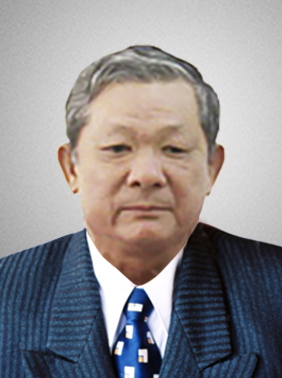 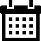 Năm sinh: 1960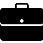 Nghề nghiệp: Vụ trưởng, Trưởng Ban Cơ quan Thường trực tại miền Nam, Tạp chí Cộng sản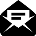 Email: phuocminhhiep@gmail.com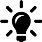 Lĩnh vực hoạt động: Kinh doanh quốc tế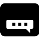 Ngôn ngữ: Tiếng Anh, Tiếng Séc, Tiếng SlovakiaHọc vấnHọc vấn1983Cử nhân Kinh tế, Đại học Cần Thơ1996Tiến sĩ Kinh tế, Cộng hòa SécKinh nghiệmKinh nghiệm1983 – 1988Cán bộ giảng dạy, Khoa Kinh Tế Đại học Cần Thơ1995 – 1996Giảng viên, Khoa Kinh Tế và QTKD, Đại học Cần Thơ1996 – 1998Trưởng bộ môn QTKD và Marketing, Khoa Kinh Tế và QTKD, Đại học Cần Thơ1998 – 2002Phó trưởng khoa, Trưởng bộ môn QTKD và Marketing, Khoa Kinh Tế và QTKD, Đại học Cần Thơ2002 – 2004Phó trưởng khoa, Trưởng bộ môn QTKD và Marketing,Bí thư chi bộ, Khoa Kinh Tế và QTKD, Đại học Cần Thơ2004 – 2005Giám Đốc Trung tâm Bí thư chi bộ, Trung tâm Đào tạo từ xa, Đại học Mở Bán công Tp.HCM2005 – 2006Trưởng phòng, Đảng ủy viên, Phòng Hợp tác và Quản lý khoa học, Đại học Mở Bán công Tp.HCM2006 – 2008Trưởng khoa, Đảng ủy viên, Khoa Xã hội học, Đại học Mở TP.HCM2009 – 2013Trưởng phòng, Bí thư chi bộ, Phòng Khoa học Công nghệ và HTQT, Trường Cán bộ quản lý giáo dục TP.HCM2010 – 2013Phó Bí thư Đảng ủy, Bí thư Chi bộ, Trưởng phòng, Trường Cán bộ quản lý giáo dục TP.HCM2011 – 2013Phó Hiệu trưởng, Phó Bí thư Đảng ủy, Ban giám hiệu, Trường Cán bộ quản lý giáo dục TP.HCM2013 – 2013Phó Vụ trưởng, Phó Trưởng Ban Phó Bí thư Chi bộ, Cơ quan Thường trực miền Nam, Tạp chí Cộng sản2014 – 2015Quyền Vụ trưởng, Quyền Trưởng Ban Bí thư Chi bộ, Cơ quan Thường trực miền Nam, Tạp chí Cộng sản2015 – nayVụ trưởng, Trưởng Ban Bí thư Chi bộ, Cơ quan Thường trực miền Nam, Tạp chí Cộng sảnChức vụChức vụ2002 – nayTrọng tài viên, Trung Tâm Trọng Tài Quốc tế Việt Nam bên cạnh Phòng Thương mại và Công nghiệp Việt Nam (VIAC)Bằng cấp/chứng chỉBằng cấp/chứng chỉ1983Cử nhân Kinh tế, Đại học Cần Thơ1996Tiến sĩ Kinh tế, Cộng hòa Séc